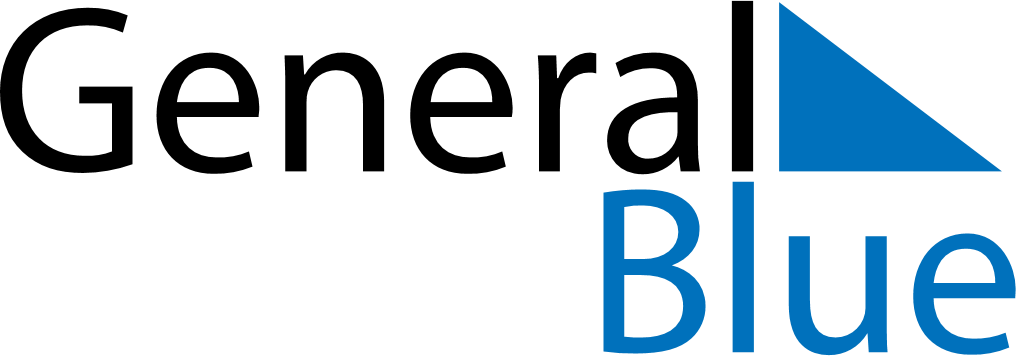 Q4 of 2020Central African RepublicQ4 of 2020Central African RepublicQ4 of 2020Central African RepublicQ4 of 2020Central African RepublicQ4 of 2020Central African RepublicQ4 of 2020Central African RepublicQ4 of 2020Central African RepublicOctober 2020October 2020October 2020October 2020October 2020October 2020October 2020October 2020October 2020SundayMondayMondayTuesdayWednesdayThursdayFridaySaturday123455678910111212131415161718191920212223242526262728293031November 2020November 2020November 2020November 2020November 2020November 2020November 2020November 2020November 2020SundayMondayMondayTuesdayWednesdayThursdayFridaySaturday12234567899101112131415161617181920212223232425262728293030December 2020December 2020December 2020December 2020December 2020December 2020December 2020December 2020December 2020SundayMondayMondayTuesdayWednesdayThursdayFridaySaturday123456778910111213141415161718192021212223242526272828293031Nov 1: All Saints’ DayDec 1: Republic DayDec 25: Christmas Day